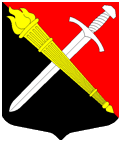 АДМИНИСТРАЦИЯМуниципальное образование Тельмановское сельское поселение Тосненского района Ленинградской областиП О С Т А Н О В Л Е Н И Е«18»  мая  2022 г.                                                                                   № 93О внесении изменений в порядок разработки и утверждения схемы размещения нестационарных торговых объектов, расположенных на земельных участках, в зданиях, строениях и сооружениях, находящихся в государственной и муниципальной собственности на территории МО Тельмановское сельское  поселение Тосненского района Ленинградской области        В связи с изменением списочного состава сотрудников администрации, а также на основании Федерального закона Российской Федерации от 06.10.2003 г. №131-ФЗ «Об общих принципах организации местного самоуправления в Российской Федерации», Федерального закона от 28.12.2009 г. №381-ФЗ «Об основах государственного регулирования торговой деятельности в Российской Федерации», Приказа Комитета по развитию малого, среднего бизнеса и потребительского рынка Ленинградской области от 18.08.2016 г. №22 «О порядке разработки и утверждения схем размещения нестационарных торговых объектов на территории муниципальных образований Ленинградской области», Устава муниципального образования Тельмановское сельское  поселение Тосненского района Ленинградской области, принятого решением Совета депутатов 29.06.2010 г. № 116ПОСТАНОВЛЯЮ:1. Внести изменения в состав комиссии по вопросам размещения нестационарных торговых объектов, расположенных на земельных участках, в зданиях, строениях и сооружениях, находящихся в государственной и муниципальной собственности на территории МО Тельмановское сельское поселение Тосненского района Ленинградской области согласно приложению 1.2. Опубликовать настоящее постановление на официальном сайте администрации МО Тельмановское сельское поселение Тосненского района Ленинградской области www.telmana.info 3. Настоящее постановление вступает в силу со дня его подписания.4. Контроль за исполнением настоящего постановления возложить на Крюкову О.А.Глава администрации                                                                 С.А. Приходько						Приложение №1к Постановлению администрацииМО Тельмановское СП №93 от 18 мая 2022 годаСоставкомиссии по разработке и утверждению схемы размещения нестационарных торговых объектов, расположенных на земельных участках, в зданиях, строениях и сооружениях,  находящихся в государственной и муниципальной собственности на территории МО Тельмановское сельское поселение Тосненского района Ленинградской области. Депутаты муниципального образования 					        По согласованиюПредседатель комиссии:Заместитель главы администрации МО Тельмановское сельское поселение Крюкова Оксана АлексеевнаЗаместитель председателя комиссии:Начальник отдела по УМИ, землеустройства и градостроительства Ильина Татьяна ВитальевнаСекретарь комиссии:Начальник отдела экономики и ЖКХ Староверов Алексей ОлеговичЧлены комиссии:Начальник юридического сектора администрации МО Тельмановское сельское поселение Председатель Совета депутатов муниципального образования Депутат Совета депутатов муниципального образованияГордиенко Владимир АнатольевичСакулин Георгий ВасильевичПарфенов Валерий АнатольевичПредставитель Управления Федеральной службы по надзору в сфере защиты прав потребителей и благополучия человека по Ленинградской области (далее – Роспотребнадзор)По согласованиюПредставитель Главного Управления Министерства РФ по делам гражданской обороны,  чрезвычайным ситуациям и ликвидации последствий стихийных бедствий по Ленинградской области (далее – МЧС)По согласованиюПредставитель Главного Управления внутренних дел по Санкт-Петербургу и Ленинградской области (далее – ГУВД)По согласованиюПредставители предпринимательского сообщества муниципального образования и др. По согласованию